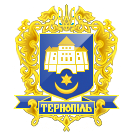 ТЕРНОПІЛЬСЬКА МІСЬКА РАДАПОСТІЙНА КОМІСІЯЗ ПИТАНЬ ЕКОНОМІКИ,ПРОМИСЛОВОСТІ,ТРАНСПОРТУ І ЗВ’ЯЗКУ, КОНТРОЛЮ ЗА ВИКОРИСТАННЯМ КОМУНАЛЬНОГО МАЙНА, ЗОВНІШНІХ ЗВ’ЯЗКІВ, ПІДПРИЄМНИЦЬКОЇ ДІЯЛЬНОСТІ, ЗАХИСТУ ПРАВ СПОЖИВАЧІВ ТА ТУРИЗМУ ____________________________________________________________________________Протокол засідання комісії №2Від 21.02.2019р.Всього членів комісії: (4) Зінь І.Ф., Грицишин А.А., Поврозник П.І., Генсерук   В.А.Присутні члени комісії: (3) Зінь І.Ф., Грицишин А.А., Поврозник П.І.Відсутні члени комісії: (1)	Генсерук   В.А.Кворум є. Засідання комісії правочинне.На засідання комісії запрошені:Мединський І.Г. – начальник управління транспорту, комунікацій та зв’язку;Круть М.М. – начальник управління у справах сім’ї, молодіжної політики і спорту;Мединський В.В.–начальник управління обліку та контролю за використанням комунального майна;Стець Н.В.- завідувач сектору регуляторної політики та підприємництва управління торгівлі, побуту та захисту прав споживачів;Фляк О.О. – директор комунального підприємства «Підприємство матеріально –технічного забезпечення» Тернопільської міської ради;Балабан Б.П. – директор комплексної дитячо – юнацької спортивної школи з водних видів спорту Тернопільської міської ради;Вітрук О.П. – заступник начальника управління-начальник відділу управління транспорту, комунікацій та зв’язку;Вітик В.Б - головний спеціаліст організаційного відділу виконавчого комітету управління організаційно-виконавчої роботи.Головуючий – голова комісії Зінь І.Ф.СЛУХАЛИ:	Про затвердження порядку денного засідання комісії, відповідно до листів від 21.02.2019 р. №314/01, від 20.02.2019 р. №309/01.ВИСТУПИВ: Зінь І.Ф., який запропонував доповнити порядок денний засідання наступним питанням:1.Лист Національної спілки письменників України від 08.02.2019 р. №9.ВИСТУПИВ: Зінь І.Ф., який запропонував повторно розглянути наступні питання:Про надання в безоплатне користування майна комунальної власності.Про надання в безоплатне користування (позичку) майна комунальної власності.Про надання в безоплатне користування майна комунальної власності.Про надання в безоплатне користування майна комунальної власності.Про надання в безоплатне користування нежитлового приміщення комунальної власності за адресою проспект Злуки,53. (Нова редакція)Про надання в безоплатне користування нежитлових приміщень комунальному підприємству Тернопільської міської ради «Екоресурси». (Нова редакція)Результати голосування за затвердження порядку денного: За – «3», Проти-«0», Утримались-«0». Рішення прийнято.ВИРІШИЛИ: Затвердити порядок денний засідання комісії.			Порядок денний засідання комісії:1.Перше питання порядку денного.СЛУХАЛИ:	Про надання дозволу.		ДОПОВІДАЛИ:	Стець Н.В., Фляк О.О.	ВИРІШИЛИ:	Погодити проект рішення міської ради «Про надання дозволу».	Результати голосування: За – 3 , проти- 0, утримались-0. Рішення прийнято.2.Друге питання порядку денного.СЛУХАЛИ:	Про надання в безоплатне користування майна комунальної власності.ДОПОВІДАВ:	Круть М.М.ВИРІШИЛИ:	Погодити проект рішення міської ради «Про надання в безоплатне користування майна комунальної власності». Результати голосування: За – 3 , проти – 0, утримались – 0.Рішення прийнято.3.Третє питання порядку денного.СЛУХАЛИ:	Про надання в безоплатне користування (позичку) майна комунальної власності.							ДОПОВІДАВ:	Круть М.М.			ВИРІШИЛИ:	Погодити проект рішення міської ради «Про надання в безоплатне користування (позичку) майна комунальної власності».Результати голосування: За – 3 , проти- 0, утримались- 0.Рішення прийнято.Поврозник П.І. покинув засідання комісії.	Генсерук   В.А. долучився до роботи комісії.Присутні члени комісії: (3) Зінь І.Ф., Грицишин А.А., Генсерук   В.А.Відсутні члени комісії: (1)	Поврозник П.І.Кворум є. Засідання комісії правочинне.4.Четверте питання порядку денного.СЛУХАЛИ:	Про надання в безоплатне користування майна комунальної власності.	ДОПОВІДАЛИ:	Круть М.М.,Балабан Б.П.ВИРІШИЛИ:	Погодити проект рішення міської ради «Про надання в безоплатне користування майна комунальної власності».		Результати голосування: За –  3 , проти- 0, утримались - 0. Рішення прийнято.5.П’яте питання порядку денного.СЛУХАЛИ:	Про придбання транспорту	.			ДОПОВІДАЛИ:	Мединський І.Г.,Вітрук О.П.	ВИРІШИЛИ:	Погодити проект рішення міської ради «Про придбання транспорту».Результати голосування: За – 3, проти – 0, утримались – 0.Рішення прийнято.6.Шосте питання порядку денного.СЛУХАЛИ:	Про надання в безоплатне користування майна комунальної власності.			ДОПОВІДАВ:	Мединський В,В.	ВИРІШИЛИ:	Погодити проект рішення міської ради «Про надання в безоплатне користування майна комунальної власності».Результати голосування: За – 3 , проти-0 , утримались- 0. Рішення прийнято.7.Сьоме питання порядку денного       СЛУХАЛИ:           Про приватизацію об’єкта комунальної власності.       ДОПОВІДАВ:       Мединський В.В.       		 ВИРІШИЛИ:   Погодити проект рішення міської ради «Про приватизацію об’єкта  комунальної власності». Результати голосування: За – 3, проти-0 , утримались- 0. Рішення прийнято8.Восьме питання порядку денного.СЛУХАЛИ:    	Про надання дозволу на списання майна комунальної власності.	ДОПОВІДАВ:	Мединський В.В.ВИРІШИЛИ:	Погодити проект рішення міської ради «Про надання дозволу на списання майна комунальної власності».	 Результати голосування: За – 3 , проти- 0, утримались - 0. Рішення прийнято.9.Дев’яте  питання порядку денного.СЛУХАЛИ:	Про надання в безоплатне користування нежитлового приміщення комунальної власності за адресою проспект Злуки,53 (Нова редакція).Виступив Грицишин А.А. який запропонував зняти з розгляду комісії та сесії проект рішення міської ради «Про надання в безоплатне користування нежитлового приміщення комунальної власності за адресою проспект Злуки,53».Результати голосування за пропозицію Грицишин А.А.: За – 3 , проти- 0, утримались - 0.Рішення  прийнято.10.Десяте  питання порядку денного.СЛУХАЛИ:	Про надання в безоплатне користування нежитлових приміщень комунальному підприємству Тернопільської міської ради «Екоресурси» (Нова редакція).		ДОПОВІДАВ:	  Зінь І.Ф.	ВИРІШИЛИ:	Погодити проект рішення міської ради «Про надання в безоплатне користування нежитлових приміщень комунальному підприємству Тернопільської міської ради «Екоресурси» (Нова редакція).			Результати голосування: За – 3 , проти- 0,утримались - 0. Рішення  прийнято.11.Одинадцяте  питання порядку денного.СЛУХАЛИ:	Про лист Національної спілки письменників України від 08.02.2019 р. №9.ДОПОВІДАВ:	 Зінь І.Ф.ВИРІШИЛИ:      Доручити управлінню правового забезпечення надати інформацію чи вирішення даного питання відноситься до компетенції комісії з питань економіки, промисловості, транспорту і зв’язку, контролю за використанням комунального майна, зовнішніх зв’язків, підприємницької діяльності, захисту прав споживачів та туризму.Голова комісії 	                                                                                                         І.Ф.ЗіньСекретар комісії						                                   В.А.ГенсерукПро надання дозволу.Про надання в безоплатне користування майна комунальної власностіПро надання в безоплатне користування (позичку) майна комунальної власностіПро надання в безоплатне користування майна комунальної власності.Про придбання транспорту.Про надання в безоплатне користування майна комунальної власності.Про приватизацію об’єкта комунальної власності.Про надання дозволу на списання майна комунальної власності.Про надання в безоплатне користування нежитлового приміщення комунальної власності за адресою проспект Злуки,53 (Нова редакція)Про надання в безоплатне користування нежитлових приміщень комунальному підприємству Тернопільської міської ради «Екоресурси» (Нова редакція)Лист Національної спілки письменників України від 08.02.2019 р. №9